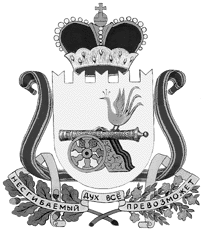 администрация муниципального образования«Вяземский район» смоленской областиПОСТАНОВЛЕНИЕот 20.04.2017 № 758В соответствии с Федеральным законом от 6 октября 2003 года № 131-ФЗ              «Об общих принципах организации местного самоуправления в Российской Федерации», Федеральным  законом   от 8 ноября 2007 года № 257-ФЗ                             «Об автомобильных дорогах и о дорожной деятельности в Российской Федерации и о внесении изменений в отдельные законодательные акты Российской Федерации», Федеральным законом от 26.12.2008 № 294-ФЗ «О защите прав юридических лиц и индивидуальных предпринимателей при осуществлении государственного контроля (надзора) и муниципального контроля»Администрация муниципального образования «Вяземский район» Смоленской области постановляет:Утвердить прилагаемое Положение о муниципальном контроле по обеспечению сохранности автомобильных дорог общего пользования местного значения в границах Вяземского городского поселения Вяземского района Смоленской области и межпоселенческих дорог местного значения муниципального образования «Вяземский район» Смоленской области.         2. Опубликовать настоящее постановление в газете «Вяземский вестник» и разместить на сайте Администрации муниципального образования «Вяземский район» Смоленской области.          3. Контроль за исполнением данного постановления возложить на первого заместителя Главы муниципального образования «Вяземский район» Смоленской области В.П. Беленко.Глава муниципального образования «Вяземский район» Смоленской области                                                И.В. ДемидоваПоложение о муниципальном контроле по обеспечению сохранности автомобильных дорог общего пользования местного значения в границах Вяземского городского поселения Вяземского района Смоленской области и межпоселенческих дорог местного значения муниципального образования «Вяземский район» Смоленской области          Настоящее Положение о муниципальном контроле по обеспечению сохранности автомобильных дорог общего пользования местного значения в границах Вяземского городского поселения Вяземского района Смоленской области и межпоселочных дорог местного значения муниципального образования «Вяземский район» Смоленской области (далее - Положение) разработано в соответствии с пунктом 1 статьи 13 Федерального закона от 08.11.2007 № 257-ФЗ «Об автомобильных дорогах и о дорожной деятельности в Российской Федерации и о внесении изменений в отдельные законодательные акты Российской Федерации», Федеральным законом от 06.10.2003 № 131-ФЗ                    «Об общих принципах организации местного самоуправления в Российской Федерации», Федеральным законом от 26.12.2008 № 294-ФЗ «О защите прав юридических лиц и индивидуальных предпринимателей при осуществлении государственного контроля (надзора) и муниципального контроля.        Положение определяет муниципальный контроль по обеспечению сохранности автомобильных дорог общего пользования местного значения                      в границах Вяземского городского поселения Вяземского района Смоленской области и межпоселочных дорог местного значения муниципального образования «Вяземский район» Смоленской области, а также права, обязанности органов и должностных лиц, осуществляющих муниципальный контроль за обеспечением сохранности автомобильных дорог общего пользования местного значения в границах  Вяземского городского поселения Вяземского района Смоленской области и муниципального образования «Вяземский район» Смоленской области, и является обязательным для исполнения всеми юридическими лицами, независимо от организационно-правовой формы, их руководителями, должностными лицами, индивидуальными предпринимателями и гражданами.1. Общие положения 1. Муниципальный контроль по обеспечению сохранности автомобильных дорог общего пользования местного значения в границах Вяземского городского поселения Вяземского района Смоленской области и межпоселенческих дорог местного значения муниципального образования «Вяземский район» Смоленской области (далее- автомобильные дороги общего пользования местного значения) - деятельность органов местного самоуправления, уполномоченных на организацию и проведение в границах Вяземского городского поселения Вяземского района Смоленской области и муниципального образования «Вяземский район» Смоленской области проверок соблюдения требований, установленных федеральными и муниципальными правовыми актами, по обеспечению сохранности автомобильных общего пользования  местного значения в границах Вяземского городского поселения Вяземского района Смоленской области и муниципального образования «Вяземский район» Смоленской области гражданами, юридическими лицами, индивидуальными предпринимателями.2. Основные задачи и принципы муниципального контроля по обеспечению сохранности автомобильных дорог Задачи:1) соблюдение юридическими, должностными и физическими лицами установленного режима использования автомобильных дорог общего пользования местного значения в соответствии с их целевым назначением;2) выполнение мероприятий, направленных на предотвращение порчи автомобильных дорог общего пользования местного значения;3) исполнение предписаний по вопросам соблюдения законодательства и устранения нарушений в области сохранности автомобильных дорог общего пользования  местного значения;4) соблюдение градостроительных требований и регламентов при использовании автомобильных дорог общего пользования местного значения;5) соблюдение публичных сервитутов, установленных органами местного самоуправления.Принципы:1) Доступность информации об организации и осуществлении муниципального контроля за обеспечением сохранности автомобильных дорог общего пользования  местного значения, о правах и обязанностях органа, осуществляющего муниципальный контроль сохранности автомобильных дорог общего пользования местного значения, их должностных лиц, а также о правах и обязанностях лиц, в отношении которых осуществляется муниципальный контроль за обеспечением сохранности автомобильных дорог общего пользования местного значения;2) соблюдение прав и законных интересов государства, муниципального образования, граждан, юридических лиц и индивидуальных предпринимателей при осуществлении муниципального контроля за обеспечением сохранности автомобильных дорог общего пользования местного значения;3) проведение мероприятий по муниципальному контролю за обеспечением сохранности автомобильных дорог общего пользования местного значения в соответствии с компетенцией уполномоченного органа (должностных лиц), осуществляющего муниципальный контроль за обеспечением сохранности автомобильных дорог общего пользования местного значения;4) учет мероприятий по муниципальному контролю за обеспечением сохранности автомобильных дорог общего пользования местного значения, проводимых уполномоченным органом, осуществляющим муниципальный контроль сохранности автомобильных дорог общего пользования местного значения;5) возможность обжалования действий (бездействия) должностных лиц, уполномоченных на осуществление муниципального контроля за обеспечением сохранности автомобильных дорог общего пользования местного значения, нарушающих порядок его организации и осуществления, установленный настоящим Положением;6) недопустимость взимания органом, осуществляющим муниципальный контроль за обеспечением сохранности автомобильных дорог общего пользования местного значения, с юридических лиц, индивидуальных предпринимателей и граждан платы за проведение мероприятий по муниципальному контролю за обеспечением сохранности автомобильных дорог общего пользования местного значения;7) недопустимость проводимых в отношении одного юридического лица или одного индивидуального предпринимателя несколькими органами государственного контроля (надзора), органами муниципального контроля проверок исполнения одних и тех же обязательных требований и требований, установленных муниципальными правовыми актами.3. Уполномоченные лица, осуществляющие муниципальный контроль по обеспечению сохранности автомобильных дорог 3.1. Органом, осуществляющим муниципальный контроль по обеспечению сохранности автомобильных дорог общего пользования местного значения, является Администрация муниципального образования «Вяземский район» Смоленской области (далее – орган муниципального контроля за обеспечением сохранности автомобильных дорог общего пользования местного значения).3.2. Непосредственно муниципальный контроль по обеспечению сохранности автомобильных дорог общего пользования местного значения осуществляется уполномоченными лицами управления жилищно-коммунального хозяйства, транспорта и дорожного хозяйства Администрации муниципального образования «Вяземский район» Смоленской области (далее – управление ЖКХ) в соответствии с распоряжением Администрации муниципального образования «Вяземский район» Смоленской области «Об определении должностного лица, ответственного за организацию муниципального дорожного контроля за обеспечением сохранности автомобильных дорог местного значения в границах муниципального образования Вяземского городского поселение Вяземского района Смоленской области и муниципального образования «Вяземский район» Смоленской области. 	3.3. Порядок взаимодействия с органами, осуществляющими государственный контроль, и другими заинтересованными государственными органами определяется законодательством Российской Федерации. 	3.4. Уполномоченные лица муниципального контроля при организации и осуществлении муниципального контроля привлекают экспертов, экспертные организации к проведению мероприятий по контролю для оценки соответствия осуществляемых юридическими лицами, индивидуальными предпринимателями деятельности или действий (бездействия), производимых и реализуемых ими товаров (выполняемых работ, предоставляемых услуг) обязательным требованиям и требованиям, установленным муниципальными правовыми актами, и анализа соблюдения указанных требований, по проведению мониторинга эффективности муниципального контроля в соответствующих сферах деятельности, учета результатов проводимых проверок и необходимой отчетности о них.4. Права и обязанности уполномоченных лиц, осуществляющихмуниципальный контроль по обеспечением сохранности автомобильных дорог4.1. уполномоченные лица, осуществляющие муниципальный контроль за обеспечением сохранности автомобильных дорог общего пользования местного значения, вправе:- обследовать в порядке, установленном законодательством Российской Федерации, при предъявлении служебного удостоверения, используемые юридическим лицом, индивидуальным предпринимателем при осуществлении деятельности, гражданами автомобильные дороги, земельные участки;- составлять по результатам проверок акты проверок соблюдения законодательства (далее -акт) с обязательным ознакомлением с ними руководителя, иного должностного лица или уполномоченного представителя юридического лица, индивидуального предпринимателя, его уполномоченного представителя, гражданина, его представителя под расписку об ознакомлении с актом проверки. В случае отсутствия указанных лиц или отказа дать расписку, акт проверки направляется заказным почтовым отправлением с уведомлением о вручении;- получать от лиц, которые используют автомобильные дороги общего пользования местного значения, объяснения, сведения и другие материалы, связанные с использованием автомобильных дорог;- выдавать предписания по вопросам соблюдения требований законодательства Российской Федерации;- рассматривать заявления граждан, юридических лиц и индивидуальных предпринимателей по фактам нарушения законодательства Российской Федерации;- привлекать в установленном порядке для проведения проверок, обследований и экспертиз специалистов и экспертов различных организаций и учреждений;- обращаться в установленном порядке в контрольно-надзорные органы за оказанием содействия в предотвращении или пресечении действий, препятствующих осуществлению их деятельности по муниципальному контролю, в выявлении граждан (установлении личности), юридических лиц и индивидуальных предпринимателей, виновных в нарушении установленных требований законодательства РФ;- направлять материалы проведенных проверок в специально уполномоченные государственные органы для рассмотрения материалов о привлечении виновных лиц к ответственности в соответствии с законодательством Российской Федерации;- вести статистический анализ выявленных правонарушений, подготавливать отчеты по осуществлению муниципального контроля за обеспечением сохранности автомобильных дорог общего пользования местного значения общего пользования местного значения в границах Вяземского городского поселения Вяземского района Смоленской области и муниципального образования «Вяземский район» Смоленской области.4.2. При осуществлении муниципального контроля по обеспечению сохранности автомобильных дорог общего пользования местного значения граждане, юридические лица и индивидуальные предприниматели по требованию должностных лиц, уполномоченных осуществлять муниципальный контроль, представляют достоверные сведения, исполняют предписания по вопросам соблюдения законодательства Российской Федерации и устранения нарушений.4.3. Уполномоченные лица, осуществляющие муниципальный контроль за обеспечением сохранности автомобильных дорог общего пользования  местного значения, обязаны:а) предотвращать, выявлять и пресекать нарушения в области обеспечения сохранности автомобильных дорог общего пользования местного значения;б) проводить проверку только во время исполнения служебных обязанностей, выездную проверку только при предъявлении служебных удостоверений, копии распоряжения о ее проведении и в случаях предусмотренных действующим законодательством, копии документа о согласовании проведения проверки;в) оперативно рассматривать поступившие заявления и сообщения о нарушениях и принимать соответствующие меры;г)проводить профилактическую работу по устранению обстоятельств, способствующих совершению правонарушений;д) руководствоваться при осуществлении муниципального контроля за обеспечением сохранности автомобильных дорог общего пользования местного значения федеральными законами, законами Смоленской  области, инструктивными, методическими, проектными документами, регулирующими вопросы использования автомобильных дорог местного значения, утвержденными в установленном порядке органами местного самоуправления Вяземского городского поселения Вяземского района Смоленской области и муниципального образования «Вяземский район» Смоленской области, стандартами качества и нормативами предельно допустимых на них воздействий;е)  соблюдать сроки проведения проверки;ж) не препятствовать руководителю, иному должностному лицу или уполномоченному представителю юридического лица, индивидуальному предпринимателю, его уполномоченному представителю присутствовать при проведении проверки и давать разъяснения по вопросам, относящимся к предмету проверки;з) выполнять требования законодательства при осуществлении мероприятий по муниципальному контролю за обеспечением сохранности автомобильных дорог местного значения.4.4. Уполномоченные лица, осуществляющие муниципальный контроль за обеспечением сохранности автомобильных дорог общего пользования местного значения, несут установленную законодательством Российской Федерации ответственность за несоблюдение требований законодательства Российской Федерации и законодательства Смоленской области при проведении мероприятий по муниципальному контролю за обеспечением сохранности автомобильных дорог общего пользования местного значения, превышение должностных полномочий, несвоевременное принятие мер к нарушителям законодательства, за необъективность и недостоверность материалов проводимых проверок, а также иные нарушения, определенные законодательством Российской Федерации.4.5. Действия должностных лиц управления ЖКХ, осуществляющих муниципальный контроль, могут быть обжалованы в соответствии с действующим законодательством Российской Федерации.5. Организация осуществления муниципальногоконтроля по обеспечению сохранности автомобильных дорог Основными формами деятельности по осуществлению муниципального контроля являются проведение плановых и внеплановых проверок исполнения юридическими лицами, индивидуальными предпринимателями, гражданами законодательства Российской Федерации, Смоленской области, иных нормативных правовых актов, регулирующих вопросы использования автомобильных дорог общего пользования местного значения в границах Вяземского городского поселения Вяземского района Смоленской области и муниципального образования «Вяземский район» Смоленской области.5.1. Проверки проводятся в соответствии с Федеральным законом от 26.12.2008 № 294-ФЗ «О защите прав юридических лиц и индивидуальных предпринимателей при осуществлении государственного контроля (надзора) и муниципального контроля» (далее -закон № 294-ФЗ).5.2. Плановые проверки проводятся на основании ежегодного плана проведения проверок, утверждаемого Главой муниципального образования «Вяземский район» Смоленской области. Утвержденный план проведения плановых проверок доводится до сведения заинтересованных лиц посредством его размещения на официальном сайте Администрации муниципального образования «Вяземский район» Смоленской области в сети Интернет либо иным доступным способом в срок до 31 декабря текущего календарного года.5.3. В срок до 1 сентября года, предшествующего году проведения плановых проверок, проекты ежегодных планов проведения плановых проверок в отношении юридических лиц и индивидуальных предпринимателей направляются в Вяземскую межрайонную  прокуратуру.5.4. Плановые проверки в отношении юридических лиц, индивидуальных предпринимателей проводятся не чаще, чем один раз в три года, в отношении физических лиц – не чаще, чем один раз в два года.Основанием для включения плановой проверки в ежегодный план проведения плановых проверок является:1) истечение трех лет со дня:-государственной регистрации юридического лица, индивидуального предпринимателя.-окончания проведения последней плановой проверки юридического лица, индивидуального предпринимателя.-начала осуществления юридическим лицом, индивидуальным предпринимателем предпринимательской деятельности в соответствии с представленным в уполномоченный Правительством Российской Федерации в соответствующей сфере федеральный орган исполнительной власти уведомление о начале осуществления отдельных видов предпринимательской деятельности в случае выполнения работ или предоставления услуг, требующих представления указанного уведомления.2) истечение двух лет со дня окончания проведения последней плановой проверки физического лица.5.5. Планы проверок по муниципальному контролю за обеспечением сохранности автомобильных дорог общего пользования местного значения в части проведения совместных проверок должны быть до их утверждения согласованы с соответствующими заинтересованными органами, участвующими в планируемых мероприятиях по муниципальному контролю за обеспечением сохранности автомобильных дорог местного значения.5.6. О проведении плановой проверки юридическое лицо, индивидуальный предприниматель, физическое лицо уведомляется не позднее чем в течение трех рабочих дней до начала ее проведения посредством направления копии распоряжения о начале проведения плановой проверки заказным почтовым отправлением с уведомлением о вручении или иным доступным способом.5.7. Возмещение расходов на проведение геодезических измерений, почвенных и иных исследований, а также экспертиз, в результате которых выявлены нарушения в использовании автомобильных дорог местного значения, осуществляется виновными лицами добровольно или в судебном порядке.5.8. Плановая проверка проводится в форме документарной проверки и (или) выездной проверки.5.9. Документарная проверка.Предметом документарной проверки являются сведения, содержащиеся в документах юридического лица, индивидуального предпринимателя, устанавливающих их организационно-правовую форму, права и обязанности, документы, используемые при осуществлении их деятельности на автомобильных дорогах местного значения и связанные с исполнением ими требований, установленных муниципальными правовыми актами.5.9.1. Документарная проверка (как плановая, так и внеплановая) проводится по месту нахождения органа муниципального контроля за обеспечением сохранности автомобильных дорог местного значения.5.9.2. В процессе проведения документарной проверки уполномоченными должностными лицами органа муниципального контроля за обеспечением сохранности автомобильных дорог общего пользования местного значения в первую очередь рассматриваются документы юридического лица, индивидуального предпринимателя, имеющиеся в распоряжении органа муниципального контроля за обеспечением сохранности автомобильных дорог общего пользования местного значения, акты предыдущих проверок и иные документы о результатах осуществления в отношении этих лиц муниципального контроля за обеспечением сохранности автомобильных дорог общего пользования местного значения.5.9.3. Должностное лицо, которое проводит документарную проверку, обязано рассмотреть представленные руководителем или иным должностным лицом юридического лица, физическим лицом, индивидуальным предпринимателем, его уполномоченным представителем пояснения и документы, подтверждающие достоверность ранее представленных документов. В случае если после рассмотрения представленных пояснений и документов, либо при отсутствии пояснений орган муниципального контроля за обеспечением сохранности автомобильных дорог общего пользования местного значения установит признаки нарушения требований, установленных муниципальными правовыми актами, должностные лица органа муниципального контроля за обеспечением сохранности автомобильных дорог местного значения вправе провести выездную проверку.5.9.4. При проведении документарной проверки орган муниципального контроля за обеспечением сохранности автомобильных дорог общего пользования местного значения не вправе требовать у юридического лица, индивидуального предпринимателя и физического лица сведения и документы, не относящиеся к предмету документарной проверки, а также сведения и документы, которые могут быть получены этим органом от иных органов государственного контроля (надзора), органов муниципального контроля.5.10. Выездная проверка.5.10.1. Предметом выездной проверки являются содержащиеся в документах юридического лица, индивидуального предпринимателя, физического лица сведения, состояние используемых указанными лицами автомобильных дорог общего пользования местного значения и принимаемые ими меры по исполнению обязательных требований и требований, установленных муниципальными правовыми актами.5.10.2. Выездная проверка (как плановая, так и внеплановая) проводится по месту нахождения юридического лица, месту осуществления деятельности индивидуального предпринимателя и (или) по месту фактического осуществления их деятельности.5.10.3. Выездная проверка в отношении юридических лиц и индивидуальных предпринимателей проводится в случае, если при документарной проверке не представляется возможным:1) удостовериться в полноте и достоверности сведений, содержащихся в уведомлении о начале осуществления отдельных видов предпринимательской деятельности и иных имеющихся в распоряжении органа муниципального контроля документах юридического лица, индивидуального предпринимателя;2) оценить соответствие деятельности юридического лица, индивидуального предпринимателя обязательным требованиям или требованиям, установленным муниципальными правовыми актами, без проведения соответствующего мероприятия по муниципальному контролю за обеспечением сохранности автомобильных дорог местного значения.5.11.Внеплановая проверка.5.11.1. Основанием для внеплановой проверки является:1) истечение срока исполнения юридическим лицом, индивидуальным предпринимателем, физическим лицом ранее выданного предписания об устранении выявленного нарушения обязательных требований и (или) требований, установленных муниципальными правовыми актами;2) при поступлении от органов государственной власти, должностных лиц Администрации муниципального образования «Вяземский район», Администрации смоленской области, юридических лиц, индивидуальных предпринимателей и граждан информации, подтвержденной документами и иными доказательствами, свидетельствующими о наличии признаков нарушения законодательства Российской Федерации в области сохранности автомобильных дорог местного значения;5.11.2. Внеплановая проверка проводится в форме документарной проверки и (или) выездной проверки. О проведении внеплановой проверки издается соответствующее распоряжение Администрации муниципального образования «Вяземский район» Смоленской области.5.11.3. О проведении внеплановой выездной проверки, за исключением случаев установленных действующим законодательством, юридическое лицо, индивидуальный предприниматель, физическое лицо уведомляется не менее чем за 24 часа до начала ее проведения, любым доступным способом.5.12. Срок проведения каждой из проверок не может превышать двадцати рабочих дней, за исключением случаев предусмотренных действующим законодательством.5.13. В отношении одного субъекта малого предпринимательства общий срок проведения плановых выездных проверок не может превышать пятидесяти часов для малого предприятия и пятнадцати часов для микропредприятия в год.6. Оформление результатов мероприятийпо муниципальному контролю по обеспечением сохранностиавтомобильных дорог 6.1. По результатам проверки, уполномоченным должностным лицом составляется акт в двух экземплярах, один из которых вручается лицу, в отношении которого совершалась проверка, или его уполномоченному представителю, под роспись об ознакомлении, либо об отказе в ознакомлении с актом проверки, другой хранится в Администрации муниципального образования «Вяземский район» Смоленской области.6.2. Акт оформляется в форме, утвержденной министерством экономического развития Российской Федерации, в соответствии с требованиями закона № 294-ФЗ.6.3. При обнаружении правонарушений, ответственность за которые предусмотрена кодексом об административных правонарушениях Российской Федерации, акт составляется в трех экземплярах. Первый экземпляр с приложением всех копий в пятидневный срок после его подписания направляется должностному лицу, осуществляющему государственный контроль, уполномоченному рассматривать дела о нарушении законодательства Российской Федерации в области сохранности автомобильных дорог местного значения и привлекать виновных к административной ответственности, второй экземпляр вручается лицу, в отношении которого проводилась проверка, третий с приложениями и документами хранится в деле.В акте указываются:а) дата, время и место составления акта;б) наименование органа муниципального контроля за обеспечением сохранности автомобильных дорог общего пользования местного значения;в) дата и номер распоряжения Администрации муниципального образования «Вяземский район» Смоленской области, на основании которого проведена проверка;г) фамилия, имя, отчество и должность уполномоченных должностных лиц, проводивших проверку по муниципальному контролю за обеспечением сохранности автомобильных дорог общего пользования местного значения;д) наименование проверяемого юридического лица, организационно-правовой формы (с указанием адреса, телефона, факса, фамилии, имени, отчества и должности представителя юридического лица, присутствовавшего при проведении проверки) или фамилия, имя, отчество индивидуального предпринимателя, либо гражданина и (или) их представителей с указанием местожительства, телефона;е) дата, время, продолжительность и место проведения проверки;ж) сведения о результатах проверки, в том числе о выявленных нарушениях требований, установленных муниципальными правовыми актами, об их характере и о лицах, допустивших указанные нарушения;з) сведения об ознакомлении или отказе в ознакомлении с актом проверки руководителя, иного должностного лица или уполномоченного представителя юридического лица, индивидуального предпринимателя, его уполномоченного представителя, физического лица или его представителя, присутствовавших при проведении проверки, о наличии их подписей или об отказе от совершения подписи, а также сведения о внесении в журнал учета проверок записи о проведенной проверке либо о невозможности внесения такой записи в связи с отсутствием у юридического лица, индивидуального предпринимателя указанного журнала;и) подписи должностного лица или должностных лиц, проводивших проверку.6.4. В случае если для проведения выездной внеплановой проверки необходимо согласование ее проведения с органами прокуратуры, копия акта проверки направляется в орган прокуратуры в течение 5 рабочих дней со дня составления акта проверки.6.5. Лицо, в отношении которого проводилась проверка, в случае несогласия с фактами, выводами, предложениями, изложенными в акте проверки, имеет право в течение 15 календарных дней с даты получения акта проверки представить в Администрацию муниципального образования «Вяземский район» Смоленской области возражение в письменной форме в отношении акта проверки и (или) выданного предписания об устранении выявленных нарушений в целом или его отдельных положений. При этом юридическое лицо, индивидуальный предприниматель, гражданин вправе приложить к таким возражениям документы, подтверждающие обоснованность таких возражений, или их заверенные копии, либо в согласованный срок передать их в орган муниципального контроля.7. Меры, принимаемые должностными лицами органа муниципального контроля по обеспечением сохранности автомобильных дорог 7.1. В случае выявления при проведении проверки нарушений юридическим лицом, индивидуальным предпринимателем, физическими лицами требований, установленных муниципальными правовыми актами, уполномоченные должностные лица органа муниципального контроля за обеспечением сохранности автомобильных дорог общего пользования местного значения, проводившие проверку, в пределах полномочий обязаны:1) выдать предписание юридическому лицу, индивидуальному предпринимателю, физическим лицам об устранении выявленных нарушений с указанием сроков их устранения;2) принять меры по контролю за устранением выявленных нарушений, их предупреждению, предотвращению возможного причинения вреда жизни, здоровью граждан, вреда животным, растениям, окружающей среде, обеспечению безопасности государства, предупреждению возникновения чрезвычайных ситуаций природного и техногенного характера, а также меры по привлечению лиц, допустивших выявленные нарушения, к ответственности посредством направления акта проверки в соответствующие контрольные, правоохранительные органы.7.2. В случае если при проведении проверки установлено, что деятельность юридического лица, его филиала, представительства, структурного подразделения, индивидуального предпринимателя, эксплуатация ими автомобильных дорог общего пользования местного значения представляют непосредственную угрозу причинения вреда жизни, здоровью граждан, вреда животным, растениям, окружающей среде, безопасности государства, возникновения чрезвычайных ситуаций природного и техногенного характера или такой вред причинен, орган муниципального контроля обязан незамедлительно принять меры по недопущению причинения вреда или прекращению его причинения вплоть до временного запрета деятельности юридического лица, его филиала, представительства, структурного подразделения, индивидуального предпринимателя в порядке, установленном Кодексом Российской Федерации об административных правонарушениях, и довести до сведения граждан, а также других юридических лиц, индивидуальных предпринимателей любым доступным способом информацию о наличии угрозы причинения вреда и способах его предотвращения.8. Ответственность органа муниципальногоконтроля по обеспечению сохранности автомобильных дорог 8.1. Органы муниципального контроля за обеспечением сохранности автомобильных дорог общего пользования местного значения, уполномоченные должностные лица в случае ненадлежащего исполнения соответственно функций, служебных обязанностей, совершения противоправных действий (бездействия) при проведении проверки несут ответственность в соответствии с законодательством Российской Федерации.8.2. Органы муниципального контроля за обеспечением сохранности автомобильных дорог общего пользования местного значения осуществляют контроль за исполнением должностными лицами в служебных обязанностей, ведут учет случаев ненадлежащего исполнения должностными лицами служебных обязанностей, проводят соответствующие служебные расследования и принимают в соответствии с законодательством Российской Федерации меры в отношении таких должностных лиц.8.3. О мерах, принятых в отношении виновных в нарушении законодательства Российской Федерации должностных лиц, в течение десяти дней со дня принятия таких мер, органы муниципального контроля за обеспечением сохранности автомобильных дорог местного значения обязаны сообщить в письменной форме юридическому лицу, индивидуальному предпринимателю, права и (или) законные интересы которых нарушены.Об утверждении  Положения                               о муниципальном контроле по обеспечению сохранности автомобильных дорог общего пользования местного значения в границах Вяземского городского поселения Вяземского района Смоленской области и межпоселенческих дорог местного значения муниципального образования «Вяземский район» Смоленской областиУТВЕРЖДЕНОпостановлением Администрации муниципального образования «Вяземский район» Смоленской областиот 20.04.2017 № 758 